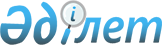 Об утверждении реестра государственных услуг, оказываемых физическим и юридическим лицам
					
			Утративший силу
			
			
		
					Постановление Правительства Республики Казахстан от 30 июня 2007 года N 561. Утратило силу постановлением Правительства Республики Казахстан от 20 июля 2010 года N 745

      Сноска. Утратило силу постановлением Правительства РК от 20.07.2010 N 745 (порядок введения в действие см. п. 4).      В целях повышения качества оказания государственных услуг Правительство Республики Казахстан ПОСТАНОВЛЯЕТ:

      1. Утвердить прилагаемый реестр государственных услуг, оказываемых физическим и юридическим лицам.

      2. Настоящее постановление вводится в действие по истечении десяти календарных дней со дня первого официального опубликования.      Премьер-Министр

      Республики КазахстанУтвержден           

постановлением Правительства

Республики Казахстан    

от 30 июня 2007 года N 561 

        Реестр государственных услуг, оказываемых

             физическим и юридическим лицам      Сноска. Реестр с изменениями, внесенными постановлениями Правительства РК от 18.09.2007 N 816; от 16.03.2009 N 331; от 07.10.2009 № 1541; от 04.12.2009 № 2014 (порядок введения в действие см. п. 2); от 30.12.2009 № 2315 (порядок введения в действие см. п. 4); от 17.02.2010 № 102 (порядок введения в действие см. п. 3); от 26.02.2010 № 140.* По данной услуге местный исполнительный орган, осуществляющий

прием заявлений и выдачу оформленных документов, определяется по

решению акимов областей, гг. Астаны и Алматы** Перечень центральных государственных архивов утвержден

постановлением Правительства Республики Казахстан от 29 октября

2004 года N 1130 "Вопросы Министерства культуры и информации

Республики КазахстанПримечание: расшифровка аббревиатур:МВД     - Министерство внутренних дел Республики Казахстан

МО      - Министерство обороны Республики Казахстан

МФ      - Министерство финансов Республики Казахстан

МСХ     - Министерство сельского хозяйства Республики Казахстан

МТСЗН   - Министерство труда и социальной защиты населения

          Республики Казахстан

КНБ     - Комитет национальной безопасности Республики Казахстан

КСА     - Комитет по судебному администрированию при Верховном

          Суде Республики Казахстан

МОН     - Министерство образования и науки Республики Казахстан

МТК     - Министерство транспорта и коммуникаций Республики

          Казахстан

МЭМР    - Министерство энергетики и минеральных ресурсов Республики

          Казахстан

МЗ      - Министерство здравоохранения Республики Казахстан

МКИ     - Министерство культуры и информации Республики Казахстан

МЮ      - Министерство юстиции Республики Казахстан

АИС     - Агентство Республики Казахстан по информатизации и связи

АРДРФЦА - Агентство Республики Казахстан по регулированию

          деятельности регионального финансового центра города

          Алматы

ГП      - Генеральная прокуратура Республики Казахстан

ГЦВП    - Республиканское государственное казенное предприятие

          "Государственный центр по выплате пенсий Министерства

          труда и социальной защиты населения Республики Казахстан"

МИО     - местные исполнительные органы

ЦОН     - центры обслуживания населения

ГУ      - государственное учреждение

РГП     - Республиканское государственное предприятие
					© 2012. РГП на ПХВ «Институт законодательства и правовой информации Республики Казахстан» Министерства юстиции Республики Казахстан
				N

п/пНаименование

услугиПотребителиГосудар-

ственный

орган,

обеспечиваю-

щий оказание

государ-

ственной

услугиОрганизации,

осуществляю-

щие прием

заявлений и

выдачу

оформленных

документов12345Раздел 1. Регистрация физических лиц, граждан,

лиц без гражданства, иностранных гражданРаздел 1. Регистрация физических лиц, граждан,

лиц без гражданства, иностранных гражданРаздел 1. Регистрация физических лиц, граждан,

лиц без гражданства, иностранных гражданРаздел 1. Регистрация физических лиц, граждан,

лиц без гражданства, иностранных гражданРаздел 1. Регистрация физических лиц, граждан,

лиц без гражданства, иностранных гражданУслуги, оказываемые на республиканском уровнеУслуги, оказываемые на республиканском уровнеУслуги, оказываемые на республиканском уровнеУслуги, оказываемые на республиканском уровнеУслуги, оказываемые на республиканском уровне1Регистрация граждан

Республики Казахстан

по месту жительстваФизические

лицаМЮЦОН2Снятие с регистра-

ционного учета

граждан Республики

Казахстан по месту

жительстваФизические

лицаМЮЦОН3Регистрация актов

гражданского

состоянияФизические

лицаМЮЦОН;

районные

управления

юстиции4Выдача повторных

свидетельств или

справок о регистрации

актов гражданского

состоянияФизические

лицаМЮЦОН5Выдача паспортов,

удостоверений

личности гражданам

Республики КазахстанФизические

лицаМЮЦОН6Выдача временного

удостоверения

личностиФизические

лицаМЮЦОН7Государственная

регистрация и

аттестация

патентных поверенныхФизические

лицаМЮКомитет по

правам

интеллек-

туальной

собственности

МЮ8Прием и снятие с

воинского учета

офицеров запасаФизические

лицаМОЦОН;

местные

органы

военного

управления9  Прием и снятие с

воинского учета

солдат, сержантов

запасаФизические

лицаМОЦОН;

местные

органы

военного

управления10Прием и снятие с

воинского учета

призывниковФизические

лицаМОЦОН;

местные

органы

военного

управления11Присвоение

социального

индивидуального кодаФизические

лицаМТСЗНГЦВП12Регистрация и предоставление статуса оралманаФизические

лицаМТСЗНТерритори-

альные  

подразделения

комитета

по миграции

МТСЗН13Регистрация приема и

выхода из гражданства

Республики КазахстанФизические

лицаМВДТерритори-

альные

подразделения

органов

внутренних

дел14Регистрация иностран-

ных граждан и лиц

без гражданства,

временно прибывающих

в Республику

КазахстанФизические

лицаМВДТерритори-

альные

подразделения

органов

внутренних

дел15Регистрация и выдача

разрешения иностран-

ным гражданам и лицам

без гражданства на

постоянное жительство

в Республике

КазахстанФизические

лицаМВДТерритори-

альные

подразделения

органов

внутренних

дел16Выдача гражданам

водительских

удостоверений, за

исключением выдавае-

мых Министерством

сельского хозяйстваФизические

лицаМВДТерритори-

альные

подразделения

Комитета

дорожной

полиции

МВД17Регистрация лиц,

управляющих транс-

портными средствами

по доверенности, за

исключением регистра-

ции, осуществляемой

Министерством

сельского хозяйстваФизические

лицаМВДТерритори-

альные

подразделения

Комитета

дорожной

полиции

МВД18Выдача удостоверений

лицам без гражданства

и видов на жительство

иностранным гражда-

нам, постоянно

проживающим в

Республике КазахстанФизические

лицаМВДТерритори-

альные

подразделения

органов

внутренних

дел19Выдача удостоверений

на право управления

тракторов и изготов-

ленных на их базе

самоходных шасси и

механизмов, прицепов

к ним, включая

прицепы со смонтиро-

ванным специальным

оборудованием,

самоходных

сельскохозяйственных,

мелиоративных и

дорожно-строительных

машин и механизмов,

а также специальных

машин повышенной

проходимостиФизические

лицаМСХТерритори-

альные

инспекции

Комитета

государ-

ственной

инспекции

в агропро-

мышленном

комплексе

МСХ20Регистрация лиц,

управляющих

тракторами и

изготовленными на их

базе самоходными

шасси и механизмами,

прицепами к ним,

включая прицепы со

смонтированным

специальным оборудо-

ванием, самоходными

сельскохозяйственны-

ми, мелиоративными и

дорожно-строительными

машинами и механизма-

ми, а также специаль-

ными машинами

повышенной проходи-

мости по доверенностиФизические

лицаМСХТерритори-

альные

инспекции

Комитета

государствен-

ной

инспекции в

агропромыш-

ленном

комплексе

МСХ; ЦОН21Выдача удостоверений

на право управления

маломерными судамиФизические

лицаМТКТерритори-

альные

подразделения

Комитета

транспортного

контроля по

областям и

гг. Астане

и Алматы; ЦОНУслуги, оказываемые на местном уровнеУслуги, оказываемые на местном уровнеУслуги, оказываемые на местном уровнеУслуги, оказываемые на местном уровнеУслуги, оказываемые на местном уровне22Регистрация и

постановка на учет

безработных гражданФизические

лицаМИОУправления

занятости и

социальных

программ

гг. Астаны

и Алматы,

отделы

занятости и

социальных

программ

районов,

городов

областного

значения; ЦОН23Регистрация и учет

граждан, пострадавших

вследствие ядерных

испытаний на

Семипалатинском

испытательном ядерном

полигонеФизические

лицаМИОУправления

занятости и

социальных

программ

гг. Астаны

и Алматы,

отделы

занятости и

социальных

программ

районов,

городов

областного

значения; ЦОН24Постановка на учет и

очередность граждан,

нуждающихся в жилье

из государственного

жилищного фондаФизические

лицаМИОДепартаменты

жилья

гг. Астаны,

Алматы,

отделы

жилищно-

коммунального

хозяйства,

пассажирского

транспорта и

автомобильных

дорог

районов,

городов

областного

значения; ЦОН25Прием заявки от

семьи, желающей взять

детей на патронатное

воспитаниеФизические

лицаМИОДепартаменты

образования

гг. Астаны и

Алматы,

отделы

образования

районов и

городов

областного

значения;

аппарат акима

поселка,

аула (села),

аульного

(сельского)

округа; ЦОН26Постановка на

региональный учет

детей-сирот и детей,

оставшихся без

попечения родителейФизические

лицаМИОДепартаменты

образования

гг. Астаны

и Алматы;

отделы

образования

районов и

городов

областного

значения;

аппарат акима

поселка,

аула (села),

аульного

(сельского)

округа27Регистрация детей

дошкольного возраста

(до 7 лет) для

направления в

детские дошкольные

организацииФизические

лицаМИОДепартаменты

образования

гг. Астаны

и Алматы;

отделы

образования

районов и

городов

областного

значения;

аппарат акима

поселка,

аула (села),

аульного

(сельского)

округа; ЦОНРаздел 2. Регистрация юридических и

физических лиц предпринимателейРаздел 2. Регистрация юридических и

физических лиц предпринимателейРаздел 2. Регистрация юридических и

физических лиц предпринимателейРаздел 2. Регистрация юридических и

физических лиц предпринимателейРаздел 2. Регистрация юридических и

физических лиц предпринимателейУслуги, оказываемые на республиканском уровнеУслуги, оказываемые на республиканском уровнеУслуги, оказываемые на республиканском уровнеУслуги, оказываемые на республиканском уровнеУслуги, оказываемые на республиканском уровне28Постановка на учет

средств массовой

информацииЮридические

и

физические

лицаМКИКомитет

информации

и архивов

МКИ29Государственная

регистрация и

перерегистрация

юридических лиц, их

филиалов и

представительствЮридические

лицаМЮЦОН30Государственная

регистрация рели-

гиозных объединении,

учетная регистрация

филиалов и

представительств

религиозных

объединенииЮридические

лицаМЮЦОН31Оформление дубликата

свидетельства о

государственной

регистрации

(перерегистрации)

юридических лиц,

филиалов и

представительствЮридические

лицаМЮЦОН32Регистрация

налогоплательщиков

Республики КазахстанЮридические

и

физические

лицаМФНалоговые

органы33Регистрация

плательщиков налога

на добавленную

стоимость (НДС)Юридические

и

физические

лицаМФНалоговые

органы34Регистрация

индивидуальных

предпринимателейФизические

лицаМФНалоговые

органы35Регистрация

налогоплательщиков в

качестве "электронных

налогоплательщиков"Юридические

и

физические

лицаМФНалоговые

органы36Присвоение

персонального

идентификационного

номера (ПИН-код) - на

товары производителей

и импортеров некото-

рых видов подакцизной

продукции и мазутаЮридические

и

физические

лицаМФНалоговые

органы37Регистрация участни-

ков внешнеэкономичес-

кой деятельности

(ВЭД)Юридические

и

физические

лицаМФКомитет

таможенного

контроля

МФ38Государственная

регистрация

(перерегистрация)

юридических лиц -

участников финансово-

го центра города

АлматыЮридические

лицаАРДРФЦААРДРФЦА38-1Выдача

регистрационного

свидетельства

обменного пунктаЮридические

лицаНБТерриториаль-

ные филиалыУслуги, оказываемые на местном уровнеУслуги, оказываемые на местном уровнеУслуги, оказываемые на местном уровнеУслуги, оказываемые на местном уровнеУслуги, оказываемые на местном уровне39Учет иностранных

средств массовой

информации,

распространяемых в

Республике КазахстанЮридические

лицаМИОДепартаменты/

управления

внутренней

политики

областей,

гг. Астаны

и Алматы; ЦОН40Постановка на

учетную регистрацию

(перерегистрацию)

граждан, занимающихся

миссионерской

деятельностьюФизические

лицаМИОДепартаменты/

управления

внутренней

политики

областей,

гг. Астаны

и Алматы; ЦОН  Раздел 3. Регистрация имущества юридических и физических лиц  Раздел 3. Регистрация имущества юридических и физических лиц  Раздел 3. Регистрация имущества юридических и физических лиц  Раздел 3. Регистрация имущества юридических и физических лиц  Раздел 3. Регистрация имущества юридических и физических лицУслуги, оказываемые на республиканском уровнеУслуги, оказываемые на республиканском уровнеУслуги, оказываемые на республиканском уровнеУслуги, оказываемые на республиканском уровнеУслуги, оказываемые на республиканском уровне41Государственная

регистрация прав

(обременении) на

недвижимое имущество

и сделок с нимЮридические

и

физические

лицаМЮЦОН42Выдача технического

паспорта объектов

недвижимостиЮридические

и

физические

лицаМЮЦОН;

РГКП "Центр по недвижимости"

областей и

гг. Астаны,

Алматы и

его филиалы43Регистрация залога

движимого имущества,

не подлежащего

обязательной

государственной

регистрацииЮридические

и

физические

лицаМЮЦОН44Регистрация подлинни-

ка правоустанавливаю-

щего документа

(нотариально заверен-

ных копий) с отметкой

регистрирующего

органа о произведен-

ной регистрации прав

(обременении) на

недвижимое имущество

и сделок с нимЮридические

лицаМЮЦОН45Государственная

регистрация прав на

произведения,

охраняемые авторским

правом и смежными

правамиЮридические

и

физические

лицаМЮКомитет по

правам

интеллекту-

альной

собственности

МЮ46Государственная

регистрация лицензи-

онных договоров на

использование

произведений и

объектов смежных правЮридические

и

физические

лицаМЮКомитет по

правам

интеллекту-

альной

собственности

МЮ47Государственная

регистрация договоров

лицензионного,

сублицензионного

договоров, связанных

с использованием

объектов промышленной

собственностиЮридические

и

физические

лицаМЮКомитет по

правам

интеллекту-

альной

собственности

МЮ48Государственная

регистрация договоров

уступки, связанных с

использованием

объектов промышленной

собственностиЮридические

и

физические

лицаМЮКомитет по

правам

интеллекту-

альной

собственности

МЮ49Выдача копий докумен-

тов регистрационного

дела, заверенных

регистрирующим

отделом, включая план

(схемы) объектов

недвижимостиЮридические

и

физические

лицаМЮЦОН50Выдача дубликата

свидетельства о

регистрации залога

движимого имуществаЮридические

и

физические

лицаМЮРГКП "Центр по

недвижимости"

и его

филиалы; ЦОН51Государственная

регистрация речных

судов и прав на них

в Государственном

судовом реестреЮридические

и

физические

лицаМТКТерритори-

альные

подразделения

Комитета

транспортного

контроля по

областям и

гг. Астаны

и Алматы; ЦОН52Государственная

регистрация речных

судов в реестре

арендованных

иностранных судовЮридические

и

физические

лицаМТКТерритори-

альные

подразделения

Комитета

транспортного

контроля по

областям и

гг. Астаны

и Алматы; ЦОН53Государственная

регистрация

маломерных судовЮридические

и

физические

лицаМТКТерритори-

альные

подразделения

Комитета

транспортного

контроля по

областям и

гг. Астаны

и Алматы; ЦОН54Регистрация 

железнодорожногo

подвижного составаЮридические

и

физические

лицаМТКТерритори-

альные

подразделения

Комитета

транспортного

контроля по

областям и

гг. Астаны

и Алматы; ЦОН55Регистрация залога

железнодорожного

подвижного составаЮридические

и

физические

лицаМТКТерритори-

альные

подразделения

Комитета

транспортного

контроля по

областям и

гг. Астаны

и Алматы; ЦОН56Регистрация

контрактов на

недропользование, за

исключением контракта

на разведку, добычу

или совмещенную

разведку и добычу

общераспространенных

полезных ископаемыхЮридические

и

физические

лицаМЭМРМЭМР57Регистрация

договора залога

недропользования, за

исключением контрак-

тов на разведку,

добычу и на совмещен-

ную разведку и добычу

общераспространенных

полезных ископаемыхЮридические

и

физические

лицаМЭМРМЭМР58Государственная

регистрация,

перерегистрация

лекарственных

средств, медицинской

техники и изделий

медицинского

назначенияЮридические

и

физические

лицаМЗКомитет

контроля

медицинской и

фармацевти-

ческой

деятельности

МЗ и его

территори-

альные

подразделения59Государственная

регистрация продуктов

детского питания,

пищевых и биологичес-

ки активных добавок

к пище (нутрицевти-

ков), генетически

модифицированных

источников, красите-

лей, материалов и

изделий, контактирую-

щих с водой и

продуктами питания,

химических веществ,

отдельных видов

продукции и веществ,

оказывающих вредное

воздействие на

здоровье человекаЮридические

и

физические

лицаМЗКомитет

государствен-

ного

санитарно-

эпидемиоло-

гического

надзора МЗ60Регистрация

радиоэлектронных

средств и

высокочастотных

устройствЮридические

и

физические

лицаАИСТерриториаль-

ные

подразделения

АИС61Регистрация,

перерегистрация

автотранспортных

средств и выдача

регистрационных

номерных знаков, за

исключением транс-

портных средств,

регистрируемых

Министерством

сельского хозяйстваЮридические

и

физические

лицаМВДТерритори-

альные

подразделения

Комитета

дорожной

полиции

МВД62Регистрация и

перерегистрация

каждой единицы

гражданского,

служебного оружия

физических и

юридических лицЮридические

и

физические

лицаМВДОрганы

внутренних

дел63Регистрация,

перерегистрация

тракторов и изготов-

ленных на их базе

самоходных шасси и

механизмов, прицепов

к ним, включая

прицепы со

смонтированным

специальным оборудо-

ванием, самоходных

сельскохозяйственных,

мелиоративных и

дорожностроительных

машин и механизмов,

а также специальных

машин повышенной

проходимости с выда-

чей регистрационных

номерных знаковФизические

лицаМСХТерриториаль-

ные

инспекции

Комитета

государствен-

ной инспекции

в агропромыш-

ленном

комплексе

МСХ; ЦОН64Регистрация залога

тракторов и

изготовленных на их

базе самоходных

шасси и механизмов,

прицепов к ним,

включая прицепы со

смонтированным специ-

альным оборудованием,

самоходных,

сельскохозяйственных,

мелиоративных и

дорожностроительных

машин и механизмовЮридические

и

физические

лицаМСХТерриториаль-

ные

инспекции

Комитета

государствен-

ной

инспекции в

агропромыш-

ленном

комплексе

МСХ; ЦОН65Выдача свидетельств

о государственной

регистрации залога

машинЮридические

и

физические

лицаМСХТерриториаль-

ные

инспекции

Комитета

государствен-

ной

инспекции в

агропромыш-

ленном

комплексе

МСХ; ЦОН66Регистрация объектов

налогообложения и

объектов, связанных

с налогообложениемЮридические

и

физические

лицаМФНалоговые

органы67Регистрация и снятие

с учета контрольно-

кассовых машин с

фискальной памятью

(ККМ с ФП)Юридические

и

физические

лицаМФНалоговые

органыУслуги, оказываемые на местном уровнеУслуги, оказываемые на местном уровнеУслуги, оказываемые на местном уровнеУслуги, оказываемые на местном уровнеУслуги, оказываемые на местном уровне68Регистрация контрак-

тов на разведку,

добычу или совмещен-

ную разведку и добычу

общераспространенных

полезных ископаемых*Юридические

и

физические

лицаМИОАппарат

акима

области,

гг. Астаны

и Алматы69Регистрация договора

залога на разведку,

добычу и на совмещен-

ную разведку и добычу

общераспространенных

полезных ископаемых*Юридические

и

физические

лицаМИОАппарат

акима

области,

гг. Астаны

и Алматы70Выдача актов на

право частной

собственности на

земельный участокЮридические

и

физические

лицаМИОЦОН;

управления

земельных

отношений

областей и

гг. Астаны,

Алматы,

отделы

земельных

отношений

районов и

городов

областного

значения1234571Выдача актов на

право постоянного

землепользованияЮридические

и

физические

лицаМИОЦОН;

управления

земельных

отношений

областей и

гг. Астаны,

Алматы,

отделы

земельных

отношений

районов и

городов

областного

значения72Выдача актов на

право временного

возмездного

(долгосрочного,

краткосрочного)

землепользования

(аренды)Юридические

и

физические

лицаМИОЦОН;

управления

земельных

отношений

областей и

гг. Астаны,

Алматы,

отделы

земельных

отношений

районов и

городов

областного

значения73Выдача актов на

право временного

безвозмездного

землепользованияЮридические

и

физические

лицаМИОЦОН;

управления

земельных

отношений

областей и

гг. Астаны,

Алматы,

отделы

земельных

отношений

районов и

городов

областного

значенияРаздел 4. Социальная защитаРаздел 4. Социальная защитаРаздел 4. Социальная защитаРаздел 4. Социальная защитаРаздел 4. Социальная защитаУслуги, оказываемые на республиканском уровнеУслуги, оказываемые на республиканском уровнеУслуги, оказываемые на республиканском уровнеУслуги, оказываемые на республиканском уровнеУслуги, оказываемые на республиканском уровне74Назначение пенсионных

выплат из Государст-

венного центра по

выплате пенсийФизические

лицаМТСЗНТерриториаль-

ные

подразделения

МТСЗН75Назначение

государственной

базовой пенсионной

выплатыФизические

лицаМТСЗНТерриториаль-

ные

подразделения

МТСЗН76Назначение

государственных

социальных пособий

по инвалидности, по

случаю потери кор-

мильца и по возрастуФизические

лицаМТСЗНТерриториаль-

ные

подразделения

МТСЗН77Назначение

государственных

специальных пособийФизические

лицаМТСЗНТерриториаль-

ные

подразделения

МТСЗН78Назначение социальной

выплаты на случаи

социальных рисков:

утраты

трудоспособности;

потери кормильца;

потери работыФизические

лицаМТСЗНТерриториаль-

ные

подразделения

МТСЗН79Возмещение расходов

по проезду к

постоянному месту

жительства и провозу

имущества (в том

числе скота),

выделения средств

для приобретения

жилья по месту

прибытия и выплаты

единовременных

пособий оралманам,

прибывшим по квоте

иммиграцииФизические

лицаМТСЗНТерриториаль-

ные

подразделения

Комитета

по миграции

МТСЗН80Назначение пособий

на рождение ребенка

и по уходу за

ребенкомФизические

лицаМТСЗНТерриториаль-

ные

подразделения

МТСЗН81Назначение специаль-

ных государственных

пособийФизические

лицаМТСЗНТерриториаль-

ные

подразделения

МТСЗНУслуги, оказываемые на местном уровнеУслуги, оказываемые на местном уровнеУслуги, оказываемые на местном уровнеУслуги, оказываемые на местном уровнеУслуги, оказываемые на местном уровне82Оформление документов

на инвалидов для

предоставления им

протезно-ортопедичес-

кой помощиФизические

лицаМИОДепартаменты/

управления

занятости и

социальных

программ

гг. Астаны

и Алматы,

отделы

занятости и

социальных

программ

районов,

городов

областного

значения; ЦОН83Оформление документов

на инвалидов для

обеспечения их

сурдо-,

тифлосредствами и

обязательными

гигиеническими

средствамиФизические

лицаМИОДепартаменты/

управления

занятости и

социальных

программ

гг. Астаны

и Алматы,

отделы

занятости и

социальных

программ

районов,

городов

областного

значения; ЦОН84Назначение

государственных

пособий семьям,

имеющим детей до 18

летФизические

лицаМИОДепартаменты/

управления

занятости и

социальных

программ

гг. Астаны

и Алматы,

отделы

занятости и

социальных

программ

районов,

городов

областного

значения; ЦОН85Назначение жилищной

помощиФизические

лицаМИОДепартаменты/

управления

занятости и

социальных

программ

гг. Астаны

и Алматы,

отделы

занятости и

социальных

программ

районов,

городов

областного

значения; ЦОН86Оформление документов

на социальное

обслуживание в

государственных и

негосударственных  

медико-социальных

учрежденияхФизические

лицаМИОДепартаменты/

управления

занятости и

социальных

программ

гг. Астаны

и Алматы,

отделы

занятости и

социальных

программ

районов,

городов

областного

значения; ЦОН87Оформление документов

для одиноких, а также

одиноко проживающих

престарелых и

инвалидов на

социальное обслужива-

ние на дому, в

том числе для

детей-инвалидов,

нуждающихся в

постороннем уходе и

помощиФизические

лицаМИОАким района

(города

областного

значения),

аким города

районного

значения,

района в

городе,

поселка, аула

(села),

аульного

(сельского)

округа; ЦОН88Назначение и выплата

социальной помощи

отдельным категориям

нуждающихся граждан

по решениям местных

представительных

органовФизические

лицаМИОДепартаменты/

управления

занятости и

социальных

программ

гг. Астаны

и Алматы,

отделы

занятости и

социальных

программ

районов,

городов

областного

значения89Оформление документов

для материального

обеспечения детей-

инвалидов, обучающих-

ся и воспитывающихся

на домуФизические

лицаМИОДепартаменты/

управления

занятости и

социальных

программ

гг. Астаны

и Алматы,

отделы

занятости и

социальных

программ

районов,

городов

областного

значения90Назначение социальной

помощи специалистам

социальной сферы,

проживающим в

сельской местности,

по приобретению

топливаФизические

лицаМИОАкимат

района,

аким города

районного

значения; ЦОН91Оформление документов

на социальное

обеспечение сирот,

детей, оставшихся

без попечения

родителейФизические

лицаМИОДепартаменты

образования

гг. Астаны

и Алматы;

отделы

образования

районов и

городов

областного

значения;

аппарат акима

поселка,

аула (села),

аульного

(сельского)

округа92Назначение

государственной

адресной социальной

помощиФизические

лицаМИОУправления

занятости и

социальных

программ

гг. Астаны

и Алматы,

отделы

занятости и

социальных

программ

районов,

городов

областного

значенияРаздел 5. Выдача справокРаздел 5. Выдача справокРаздел 5. Выдача справокРаздел 5. Выдача справокРаздел 5. Выдача справокУслуги, оказываемые на республиканском уровнеУслуги, оказываемые на республиканском уровнеУслуги, оказываемые на республиканском уровнеУслуги, оказываемые на республиканском уровнеУслуги, оказываемые на республиканском уровне93Апостилирование

архивных справок и

копий архивных

документов, исходящих

из государственных

архивов Республики  

Казахстан и направ-

ляемых за рубежФизические

и юридические

лицаМКИКомитет

информации и

архивов

МКИ; ЦОН94Выдача архивных

справокФизические

и юридические

лицаМКИЦентральные

государствен-

ные архивы**;

ГУ

"Национальный

архив

Республики

Казахстан";

государствен-

ные архивы

областей,

городов,

районов и

их филиалы;

ЦОН1234595Апостилирование

архивных справок и

копий архивных

документов, исходя-

щих из специального

государственного

архива КНБФизические

лицаКНБКНБ;

территориаль-

ные  

подразделения

КНБ96Апостилирование

официальных докумен-

тов, исходящих из

судебных органов и

органов исполнитель-

ного производстваФизические

лицаКСАКСА97Апостилирование

официальных докумен-

тов, исходящих из

органов образования,

науки и учебных

заведений республикиФизические

лицаМОНМОН; ЦОН98Апостилирование

архивных справок и

копий архивных

документов, исходя-

щих из специального

государственного

архива Министерства

обороны Республики

КазахстанФизические

лицаМОЦентральный

архив МО99Выдача справок лицам,

имеющим льготы

(участникам ВОВ,

ликвидаторам

Чернобыльской аварии,

воинам-интернациона-

листам)Физические

лицаМОЦОН;

местные

органы

военного

управления100Выдача справок о

подтверждении

прохождения воинской

службыФизические

лицаМОЦОН;

местные

органы

военного

управления101Выдача справки о

наличии либо

отсутствии судимостиФизические

лицаГПТерриториаль-

ные

подразделения

Комитета

по правовой

статистике и

специальным

учетам ГП по

областям,

гг. Алматы

и Астаны; ЦОН102Апостилирование

официальных докумен-

тов, исходящих из

органов прокуратуры,

органов следствия и

дознанияФизические

лицаГПГП; ЦОН103Выдача адресных

справок с места

жительстваФизические

лицаМВДТерритори-

альные

подразделения

органов

внутренних

дел; ЦОН104Выдача справок о

зарегистрированных

правах (обременениях)

на недвижимое

имущество и его

технических

характеристикахЮридические

и

физические

лицаМЮЦОН105Выдача справок об

отсутствии (наличии)

недвижимого

имуществаЮридические

и

физические

лицаМЮЦОН106Выдача информационных

услуг по залогу

движимого имущества,

не подлежащего

обязательной

государственной

регистрацииЮридические

и

физические

лицаМЮЦОН107Выдача справок о

сдаче на хранение

рукописи, хранение

рукописей неопублико-

ванных произведенийФизические

лицаМЮКомитет по

правам

интеллекту-

альной

собственности

МЮ108Апостилирование

официальных докумен-

тов, исходящих из

органов юстиции и

иных государственных

органов, а также

нотариусов Республики

КазахстанФизические

лицаМЮКомитет

регистрацион-

ной службы и

оказания

правовой

помощи МЮ,

департаменты

юстиции

областей и г.

Алматы; ЦОН109Апостилирование

официальных докумен-

тов, исходящих из

структурных подраз-

делений Министерства

финансов Республики

Казахстан и (или)

их территориальных  

подразделенийФизические

лицаМФМФ110Выдача справок об

отсутствии (наличии)

налоговой задолжен-

ности, задолженности

по обязательным

пенсионным взносам,

социальным отчисле-

ниям, выписок из

лицевого счетаЮридические

и

физические

лицаМФНалоговые

органы111Выдача справки о

суммах полученных

доходов из источни-

ков в Республике

Казахстан и

удержанных налоговЮридические

и

физические

лицаМФНалоговые

органы112Заверение

резидентства

налогоплательщиковЮридические

и

физические

лицаМФНалоговые

органы113Ходатайство о выдаче

виз иностранцам и

лицам без гражданст-

ва, прибывающим

на территорию

Республики Казахстан

для осуществления

деятельности в

региональном

финансовом центре

города АлматыФизические

лицаАРДРФЦААРДРФЦА113-1Выдача свидетельства

об уведомлении о

валютной операцииЮридические

и физичес-

кие лицаНБЦентральный

аппарат и

территориаль-

ные филиалы113-2Выдача

регистрационного

свидетельства о

валютной операцииЮридические

и физичес-

кие лицаНБТерриториаль-

ные филиалыУслуги, оказываемые на местном уровнеУслуги, оказываемые на местном уровнеУслуги, оказываемые на местном уровнеУслуги, оказываемые на местном уровнеУслуги, оказываемые на местном уровне114Выдача справок о

наличии личного

подсобного хозяйстваФизические

лицаМИООтделы

сельского

хозяйства

районов,

городов

областного

значения,

акимы городов

районного

значения;

аппарат

акима поселка,

аула (села),

аульного

(сельского)

округа; ЦОН115исключена постановлением Правительства РК от 16.03.2009 № 331исключена постановлением Правительства РК от 16.03.2009 № 331исключена постановлением Правительства РК от 16.03.2009 № 331исключена постановлением Правительства РК от 16.03.2009 № 331116исключена постановлением Правительства РК от 16.03.2009 № 331исключена постановлением Правительства РК от 16.03.2009 № 331исключена постановлением Правительства РК от 16.03.2009 № 331исключена постановлением Правительства РК от 16.03.2009 № 331117Выдача справок

безработным гражданамФизические

лицаМИОДепартаменты

координации

занятости и

социальных

программ

областей,

департаменты

занятости и

социальных

программ

гг. Астаны

и Алматы,

отделы

занятости и

социальных

программ

районов,

городов

областного

значения; ЦОН118Выдача справок

по опеке и

попечительствуФизические

лицаМИОДепартаменты

образования

гг. Астаны

и Алматы;

отделы

образования

районов и

городов

областного

значения;

аппарат акима

поселка,

аула (села),

аульного

(сельского)

округа; ЦОН119Выдача заключения о

наличии у вывозимого

предмета культурной

ценностиФизические

лицаМИОУправления/

департаменты

культуры

областей,

гг. Астаны

и Алматы; ЦОН120Выдача справок в

нотариальную контору

для разрешения обмена

или продажи жилой

площади, принадлежа-

щей несовершеннолет-

ним детямФизические

лицаМИОДепартаменты

образования

гг. Астаны

и Алматы;

отделы

образования

районов и

городов

областного

значения;

аппарат акима

поселка,

аула (села),

аульного

(сельского)

округа; ЦОН121Выдача справок в

пенсионные фонды,

территориальные

подразделения

Комитета дорожной

полиции МВД для

оформления наследства

несовершеннолетним

детямФизические

лицаМИОДепартаменты

образования

гг. Астаны

и Алматы;

отделы

образования

районов и

городов

областного

значения;

аппарат

акима

поселка,

аула (села),

аульного

(сельского)

округа; ЦОН122Выдача разрешений в

банки для оформления

ссуды под залог

жилья, принадлежащего

несовершеннолетнемуФизические

лицаМИОДепартаменты

образования

гг. Астаны

и Алматы;

отделы

образования

районов и

городов

областного

значения;

аппарат акима

поселка,

аула (села),

аульного

(сельского)

округа; ЦОН123Выдача справок

решения совета опеки

и попечительства для

сделок, затрагивающих

интересы несовершен-

нолетних детей,

являющихся

собственниками жилищаФизические

лицаМИОДепартаменты

образования

гг. Астаны

и Алматы;

отделы

образования

районов и

городов

областного

значения;

аппарат акима

поселка,

аула (села),

аульного

(сельского)

округа; ЦОН124Выдача врачебного

свидетельства о

смертиФизические

лицаМИОМедицинские

организации125Выдача справки для

приобретения техники

в лизингЮридические

и

физические

лицаМИООтделы

сельского

хозяйства

районов,

городов

oбластного

значения; ЦОНРаздел 6. Иные услугиРаздел 6. Иные услугиРаздел 6. Иные услугиРаздел 6. Иные услугиРаздел 6. Иные услугиУслуги, оказываемые на республиканском уровнеУслуги, оказываемые на республиканском уровнеУслуги, оказываемые на республиканском уровнеУслуги, оказываемые на республиканском уровнеУслуги, оказываемые на республиканском уровне126Возмещение затрат на

аудит эмитентов

финансовых

инструментов,

допущенных на

специальную торговую

площадку регионально-

го финансового

центра города АлматыЮридические

лицаАРДРФЦААРДРФЦА127Перевод с английского

языка на государст-

венный и русский

языки документации,

представляемой участ-

никами регионального

финансового центра

города Алматы в

государственные

органыЮридические

лицаАРДРФЦААРДРФЦА128Прием налоговой

отчетностиЮридические

и

физические

лицаМФНалоговые

органы129Проведение зачетов и

возвратов уплаченных

сумм налогов, других

обязательных платежей

в бюджет, пениЮридические

и

физические

лицаМФНалоговые

органы130Возврат НДС по

оборотам, облагаемым

по нулевой ставкеЮридические

и

физические

лицаМФНалоговые

органы131Возврат подоходного

налога, удержанного

у источника выплатыЮридические

и

физические

лицаМФНалоговые

органы132Решение об изменении

срока уплаты налоговЮридические

и

физические

лицаМФНалоговые

органы